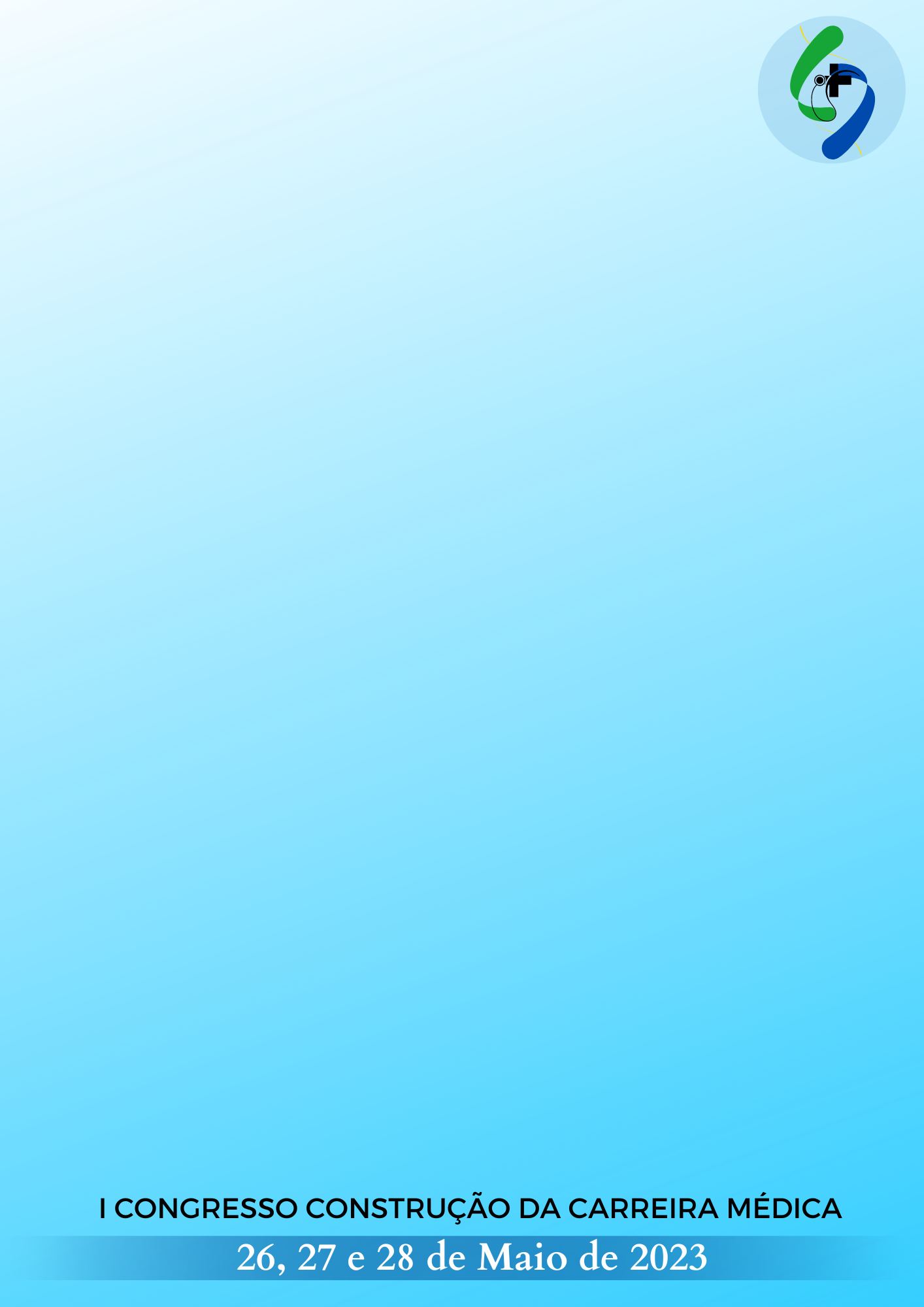 TÍTULO DO TRABALHO EM CAIXA ALTA, TAMANHO 14, TIMES NEW ROMAN, NEGRITO, CENTRALIZADOINTRODUÇÃO: Apresente a visão geral sobre o assunto, indicando a relevância da pesquisa. Apresente a visão geral sobre o assunto, indicando a relevância da pesquisa. Apresente a visão geral sobre o assunto, indicando a relevância da pesquisa. Apresente a visão geral sobre o assunto, indicando a relevância da pesquisa. Apresente a visão geral sobre o assunto, indicando a relevância da pesquisa. Apresente a visão geral sobre o assunto, indicando a relevância da pesquisa. Apresente a visão geral sobre o assunto, indicando a relevância da pesquisa. OBJETIVO: Apresente o propósito do estudo, iniciando com verbo no infinitivo. Apresente o propósito do estudo, iniciando com verbo no infinitivo. apresente o propósito do estudo, iniciando com verbo no infinitivo. Apresente o propósito do estudo, iniciando com verbo no infinitivo. apresente o propósito do estudo, iniciando com verbo no infinitivo. METODOLOGIA: Descreva o tipo de estudo, os procedimentos utilizados na realização da pesquisa como local, amostra, protocolo, estatísticas, base de dados, entre outros aspectos que o autor achar necessário considerar. Descreva o tipo de estudo, os procedimentos utilizados na realização da pesquisa como local, amostra, protocolo, estatísticas, base de dados, entre outros aspectos que o autor achar necessário considerar.  RESULTADOS: Destaque os resultados alcançados com a pesquisa, relacionando-os com a literatura vigente. Destaque os resultados alcançados com a pesquisa, relacionando-os com a literatura vigente. Destaque os resultados alcançados com a pesquisa, relacionando-os com a literatura vigente. CONCLUSÃO: Apresente as respostas ao objetivo proposto pela pesquisa. Apresente as respostas ao objetivo proposto pela pesquisa. Apresente as respostas ao objetivo proposto pela pesquisa.Palavras-chaves: Palavra-chave1; Palavra-chave2; Palavra-chave3.